NOMINATION FORMREFERENCE YEAR: JUNE 1, 2013 TO  31, 2014Please list the names and titles of the three (3) referees who have provided supporting documentation.A complete nomination consists of the following: Nomination formDescription of outstanding contributionA maximum of three (3) letters of reference / support (each letter should not exceed 1 page in length)N.B.  The ‘Description of outstanding contributions’ form must be included or the nomination will not be considered.Please note that handwritten submissions will not be taken into consideration.Each letter should not exceed 1 page in length. All materials sent in addition to what is mentioned above will not be taken into consideration. Submit all materials in one envelope to:				Principal’s Awards             Human Resources								688 Sherbrooke Street West, Suite 1520Deadline to submit: August 18, 2014 at 5:00 p.m.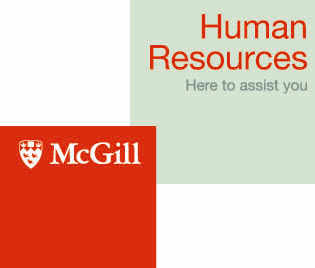 DESCRIPTION OF OUTSTANDING CONTRUBTIONFor each criteria, please describe in 60 words or less, the employee’s contribution: Customer Service / Service Excellence (An employee’s performance has a positive impact which is admired and valued by others, eliciting consistent and favorable reactions from customers / clients.)Quality of Work (An employee’s consistent performance and commitment that makes significant contributions towards the effectiveness of the unit or University.)Initiative / Innovation (An employee who uses new and original methods of contributions that are outstanding and/or of great distinction. )Teamwork (An employee’s understanding and use of the best skills of each team member in a harmonious environment that promotes mutual respect and collaboration.)Service to the Community (An employee who engages with the community-at-large and who goes above and beyond the requirements of the job by demonstrating and anticipating community spirit in the best interests of the University.)Sustainability (An employee who works collaboratively and demonstrates leadership with regards to campus sustainability)**All nominations and corresponding forms will be kept confidential before, during and after the selection process.NameTitle and DepartmentEmailNameTitle and DepartmentEmailNameTitle and DepartmentEmail